Lesson 5: Longitudes de los lados de prismas rectangularesStandards AlignmentsTeacher-facing Learning GoalsDescribe rectangular prisms in terms of their side lengths.Find the volume of a right rectangular prism by multiplying the side lengths and connect that to finding volume by multiplying the area of the base by the height.Student-facing Learning GoalsDescribamos las longitudes de los lados de un prisma rectangular y encontremos el volumen.Lesson PurposeThe purpose of this lesson is for students to formalize the language they use to describe the side lengths of a rectangular prism. In previous lessons, students used the structure of a rectangular prism, namely layers, to find its volume. In this lesson, students describe the number of layers and the number of cubes in each layer in terms of the length, width, and height of the prism (MP6). Students choose a base for the prism and recognize that the number of cubes in each layer is the product of the length and width of the chosen base. They also recognize that the height that corresponds with the chosen base represents the number of layers in the prism. They connect this relationship to the product of the length, width, and height of a prism. With this understanding of how to find the volume of a rectangular prism, students do not always need to see the individual cubes that make up the prism. The poster from a previous lesson that displays language students used while building and describing prisms will be revised in this lesson synthesis to include the terms length, width, height, and area of a base.Math CommunityTell students that, at the end of the lesson, they will be asked to identify specific examples of norms they experienced as they did math.Access for: Students with DisabilitiesEngagement (Activity 1) English LearnersMLR2 (Activity 2)Instructional RoutinesNotice and Wonder (Warm-up)Materials to GatherConnecting cubes: Activity 1, Activity 2Lesson TimelineTeacher Reflection QuestionAs students worked in their small groups today, whose ideas were heard, valued, and accepted? How can you adjust the group structure tomorrow to ensure each student’s ideas are a part of the collective learning?Cool-down(to be completed at the end of the lesson)  5minEncuentra el volumenStandards AlignmentsStudent-facing Task StatementEsta es la base de un prisma rectangular.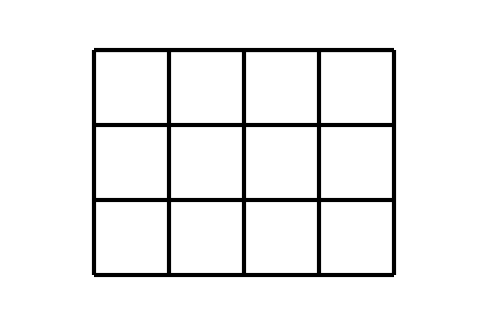 Si su altura es 3, ¿cuál es el volumen del prisma?Student Responses36 cubesAddressing5.MD.C.5.bBuilding Towards5.MD.C.5.bWarm-up10 minActivity 110 minActivity 215 minActivity 310 minLesson Synthesis10 minCool-down5 minAddressing5.MD.C.5.b